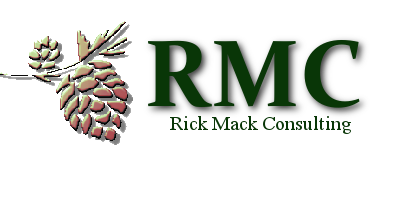 SUCCESSION PLANNINGA WISE INVESTMENT IN YOUR FUTURECBHC Conference – October 7, 2017Session OutlineWhat is Succession Planning?What is the Difference Between Workforce Contingency Planning & Succession Planning?Strategic Talent Management Why Invest in Succession Planning?Building Your Team with Strong Core ValuesGetting Started with Succession PlanningAssessing Your Current SituationPreparing to Create Goals for Your ProgramWhat Skills & Knowledge Will You Need in the Future?Sample Succession Planning ToolsGap AnalysisGrowth & Development PipelineTalent Evaluation Matrix“Nine Box” Evaluation ToolsSummary